    Фотографии бабочекВ этом разделе представлены фотографии бабочек. Фотография позволяет остановить время и подробно рассмотреть эти маленькие, но невероятно красивые создания.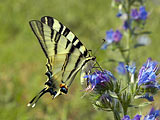            Парусник подалирий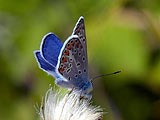 Голубянка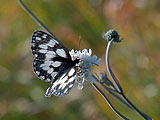 Галатея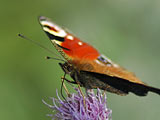                        Дневной павлиний глаз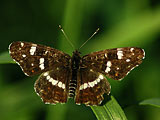       Пестрокрыльница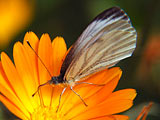 Брюквенница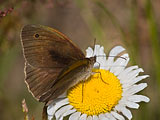 Воловий глаз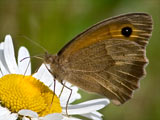 Воловий глаз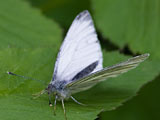 Брюквенница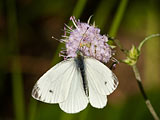 Репница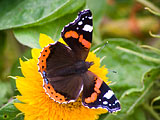         Бабочка адмирал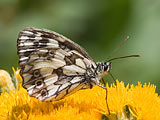 Галатея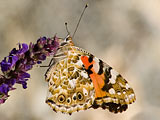                   Репейница (чертополоховка)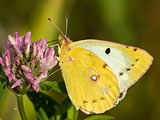    Луговая желтушка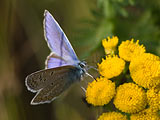 Голубянка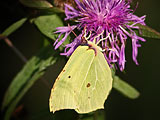 Лимонница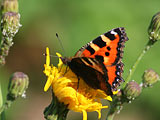 Крапивница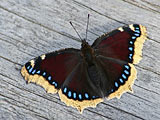 Траурница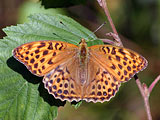                   Перламутровка пандора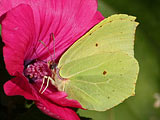 Лимонница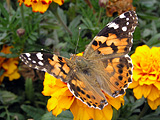 Репейница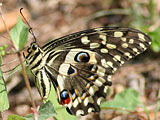        Парусник демодок